SCUOLA SECONDARIA DI I GRADO TITO LIVIOTel. 081400485 Fax. 081400485 - CF 80033420631 C.M.: NAMM04900V www.istitutotitolivionapoli.gov.it E-mail namm04900v@istruzione.it E-mail PEC namm04900v@pec.istruzione.itNapoli,Prot.n°	Oggetto: Avviso Attivazione PON FSE   “Potenziamento  dell’educazione  al  patrimonio  culturale,  artistico,  paesaggistico ”CODICE:10.2.5A-FSEPON-CA-2018-120  dal titolo“Napoli profondità d’arte”Modulo “Castelli in gioco”Si comunica che nei giorni  e negli orari indicati le attività didattiche previste in calendario, pubblicato sul sito scolastico il 23/10/2019, del modulo in oggetto si svolgeranno secondo quanto indicato nella tabella seguente: 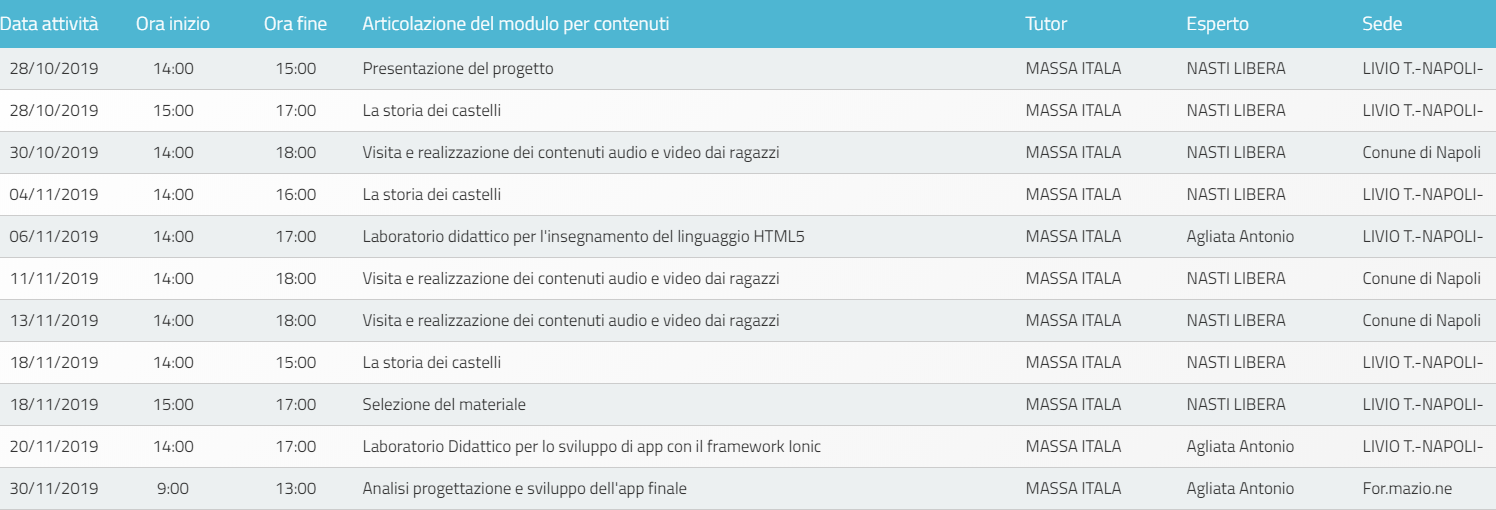 Gli alunni raggiungeranno il luogo di destinazione  partendo dalla scuola con docente tutor Al termine delle attività gli alunni:              Saranno prelevati dai genitori o loro delegati presso la scuolaRientreranno autonomamenteDurante l’evento potranno essere effettuate riprese fotografiche/video da parte del personale scolastico per la valorizzazione dell’attività didattica e socioculturale svoltaF.to il Dirigente Scolastico
Prof.ssa Elena FucciFirma autografa sostituita a mezzo stampa ai sensi  dell’art. 3 comma 2 - D.Lgs. n.39/1993